Izglītības programma: AutotransportsKvalifikācija:  Autoelektriķis, 3.līmenisMācību priekšmets: Profesionālā angļu valodaMācību materiāls: MotoriSkolotājs: Dace CineEngine/motor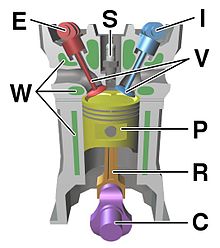 Diagram of a cylinder as found in 4-stroke gasoline engines.:
C – crankshaft -- kloķvārpsta
E – exhaust camshaft – izplūdes izciļņvārpsta
I – inlet camshaft - ieplūdes izciļņvārpsta
P – piston - virzulis
R – connecting rod - savienojošais stienis
S – spark plug- aizdedzes svece
V – valves – vārsts (red: exhaust-izplūdes, blue: intake – ieplūdes).     valve seat – vārsta ligzda
W – cooling water jacket dzesēšanas korpuss.
black structure – engine block – motora bloks.combustion engine – aizdedzes motorsinternal combustion engine (ICE) – iekšdedzes motorscombustion chamber – aizdedzes  kamera/telpafour-stroke – 4-taktugas turbines – gāzes turbīna jet engines – reaktīvais dzinējsjet – strūkla, sprauslaramjet –caurplūdes reaktīvais dzinējsforce – spēksto accelerate – paātrinātthrust – grūdiens, trieciensrenewable energy – atjaunojamā enerģijaclutch – sajūgsgearbox-pārnesumkārbaalloy – sakausējumscooling water jacket-dzesēšanas korpussalignemnt – noregulēšanaspark plug-aizdedzes sveceCombustion engine (ICE) is a heat engine where the combustion of a fuel occurs with an oxidizer (usually air) in a combustion chamber that is an integral part of the working fluid flow circuit. In an internal combustion engine the expansion of the high-temperature and high-pressure gases produced by combustion apply direct force to some component of the engine. The force is applied typically to pistons, turbine blades, or a nozzle. This force moves the component over a distance, transforming chemical energy into useful mechanical energy.Typically an ICE is fed with fossil fuels like natural gas or petroleum products such as gasoline, diesel fuel or fuel oil. There's a growing usage of renewable fuels like biodiesel for compression ignition engines and bioethanol for spark ignition engines. Hydrogen is sometimes used, and can be made from either fossil fuels or renewable energy.Internal combustion engines are quite different from external combustion engines, such as steam or Stirling engines, in which the energy is delivered to a working fluid not consisting of, mixed with, or contaminated by combustion products. Working fluids can be air, hot water, pressurized water or even liquid sodium, heated in a boiler.The jet engine takes a large volume of hot gas from a combustion process (typically a gas turbine, but rocket forms of jet propulsion often use solid or liquid propellants, and ramjet forms also lack the gas turbine) and feeds it through a nozzle that accelerates the jet to high speed. As the jet accelerates through the nozzle, this creates thrust and in turn does useful work.A gas turbine is called a gas turbine because it compresses a gas, usually air. There are three stages to a turbine: 1) air is drawn through a compressor where the temperature rises due to compression, 2) fuel is added in the combuster, and 3) hot air is exhausted through turbines blades which rotate a shaft connected to the compressor.A gas turbine is a rotary machine similar in principle to a steam turbine and it consists of three main components: a compressor, a combustion chamber, and a turbine. The air, after being compressed in the compressor, is heated by burning fuel in it. About ⅔ of the heated air, combined with the products of combustion, expands in a turbine, producing work output that drives the compressor. The rest (about ⅓) is available as useful work output.Fuels.The most common modern fuels are made up of hydrocarbons and are derived mostly from fossil fuels (petroleum). Fossil fuels include diesel fuel, gasoline and petroleum gas, and the rarer use of propane. Except for the fuel delivery components, most internal combustion engines that are designed for gasoline use can run on natural gas or liquefied petroleum gases without major modifications. Large diesels can run with air mixed with gases and a pilot diesel fuel ignition injection. Liquid and gaseous biofuels, such as ethanol and biodiesel (a form of diesel fuel that is produced from crops that yield triglycerides such as soybean oil), can also be used. Engines with appropriate modifications can also run on hydrogen gas, wood gas, or charcoal gas, as well as from so-called producer gas made from other convenient biomass. Experiments have also been conducted using powdered solid fuels, such as the magnesium injection cycle.